附件1：2023农村清洁取暖与生物质供热论坛报名回执一、手机报名二、邮件报名注：多人报名可复制此表，电脑录入发送chinaluju@126.com，传真010-65709281【手机】扫描右侧二维码，在线填写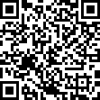 【网页】http://chinaluju.mikecrm.com/HuAjIaD单位名称通讯地址姓名部门职务手机电子邮箱单位名称通讯地址姓名部门职务手机电子邮箱单位名称通讯地址姓名部门职务手机电子邮箱